SAĞLIK BİLİMLERİ ENSTİTÜSÜ MÜDÜRLÜĞÜNE             Aşağıda adı soyadı belirtilen yüksek lisans öğrencisine danışmanı tarafından  yarıyıl / yıl ek süre verilmesi ile ilgili teklifi, Anabilim Dalı Başkanlığımızca uygun görülmüştür. Gereğini arz ederim.                                             (İmza)                                                                                                        Anabilim Dalı BaşkanıDANIŞMAN TEKLİFİ ANABİLİM DALI BAŞKANLIĞINA	Danışmanlığını yürüttüğüm yüksek lisans öğrencisi  tez çalışmasını normal süresinde tamamlayamadığından ilgili yönetmelik uyarınca  yarıyıl / yıl ek süre verilmesinin Sağlık Bilimleri Enstitüsü Müdürlüğüne önerilmesi hususunda gereğini arz ederim.                                                       																				             (İmza)Tez Danışmanı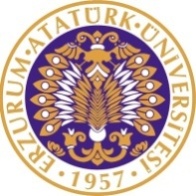 T.C.ATATÜRK ÜNİVERSİTESİ REKTÖRLÜĞÜSağlık Bilimleri Enstitüsü MüdürlüğüYÜKSEK LİSANS EK SÜRE İSTEK DİLEKÇESİ(FORM: 10)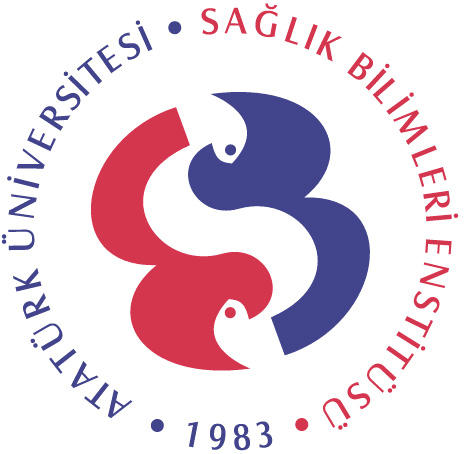 